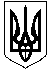 МІНІСТЕРСТВО ОСВІТИ І НАУКИ УКРАЇНИДЕПАРТАМЕНТ НАУКИ І ОСВІТИ ХАРКІВСЬКОЇ ОБЛАСНОЇ ДЕРЖАВНОЇ АДМІНІСТРАЦІЇДЕРЖАВНИЙ НАВЧАЛЬНИЙ ЗАКЛАД «ХАРКІВСЬКЕ ВИЩЕ ПРОФЕСІЙНЕ УЧИЛИЩЕ № 6»Н А К А З06.11.2018										№ 181-ом. ХарківПро проведення внутрішньо–училищних конкурсів фахової майстерності серед учнів ДНЗ ХВПУ № 6 у 2018/2019 н.р.З метою виявлення обдарованих учнів, підвищення професійної майстерності та розвитку творчих здібностей, освоєння учнями високопродуктивних методів праці,НАКАЗУЮ:Провести конкурси фахової майстерності серед учнів (далі – Конкурси) з таких професій:«Верстатник широкого профілю»;«Слюсар-ремонтник; слюсар з ремонту колісних транспортних засобів»;«Електромеханік з ремонту та обслуговування лічильно-обчислювальних машин»;«Оператор комп’ютерного набору; оператор комп’ютерної верстки»;«Оператор комп’ютерного набору; асистент референта»;«Кухар; кондитер»; «Перукар; манікюрниця»;Термін: з 12.11.2018 по 12.12.2018Затвердити графік проведення конкурсів.Затвердити склад оргкомітету і робочої групи з підготовки та проведення конкурсів.Затвердити склад журі конкурсів фахової майстерності з кожної професії.Майстрам виробничого навчання вищезазначених професій скласти списки учнів для участі у конкурсах.До 09.11.2018Методичним комісіям відповідного профілю розробити і затвердити конкурсні завдання з кожної професії.До 09.11.2018Робочій групі забезпечити учасників конкурсів необхідними обладнаннями, інструментами і матеріалами.Контроль за виконанням даного наказу покласти на заступника директора з навчально – виробничої роботи Тарабаренко Л.Ю.В.о. директора ДНЗ ХВПУ № 6				    	      Л.Ю. ТарабаренкоДодаток до наказу ДНЗ ХВПУ № 6№ 181-о від 06.11.2018Склад оргкомітету училищних конкурсів фахової майстерностіГолова оргкомітету:				В.М. Костоглодов – директор ДНЗ ХВПУ № 6Члени оргкомітету:					Тарабаренко Л.Ю. – заст. директора з НВР				Долженкова О.О. – заст. директора з НВихР				Шихов К.Ш. – старший майстер				Ковальова Т.І. – методист				Панаріна Н.М. – інженер з охорони праціЗаступник директора з навчально-виробничої роботи				Л.Ю. ТарабаренкоДодаток до наказу ДНЗ ХВПУ № 6№ 181-о від 06.11.2018Склад робочих груп училищних конкурсів фахової майстерностіОператор комп’ютерного набору ІІ категорії:Храмцова М.М. – викладачПодвойська Л.М. – викладачКотенко В.Г. – майстер в/нАсистент референта:Густодим Н.В. – викладачПодвойська Л.М. – майстер в/нКотенко В.Г. – майстер в/нВерстатник широкого профілю:Паук В.В.- викладачГордієнко Т.Г. – викладачБілошенко Ю.М. –  викладачПавленко Т.Ф. – майстер в/нОператор комп’ютерного набору І категорії:Подвойська Л.М. – викладачКотенко В.Г. – майстер в/нЛіннік Ю.О. – майстер в/нПерукар (перукар-манікюрник):Семерніна О.А. – майстер в/нКовальова О.С. – майстер в/нКухар; кондитер:Овсієнко І.С. – викладачБраташ Л.В. – майстер в/нТимченко Н.М. – майстер в/нЕлектромеханік:Котенко О.В. – викладач/майстер в/нШвець А.М. – майстер в/нЖосс Р.В. – майстер в/н Заступник директора з навчально-виробничої роботи				Л.Ю. ТарабаренкоЗАТВЕРДЖУЮЗаступник директора з НВР_________ Л.Ю. Тарабаренко_________________ 2018 р.План-графікпроведення внутрішньо-училищних конкурсівфахової майстерності серед учнів ДНЗ ХВПУ №6Ст.майстер в/н                                                               Шихов М.Ш.№ з/пПрофесіяДата проведенняЧас проведенняМісце проведенняПідписІ курсІ курсІ курсІ курсІ курсІ курс1.Оператор комп’ютерного набору; асистент референта03.12.2018800 – 1200лабораторія2.Кухар; кондитер13.12.2018800 – 1200лабораторія3.Електромеханік з ремонту і обслуговування лічильно-обчислювальних машин13.12.2018800 – 1200лабораторія4.Слюсар-ремонтник, слюсар з ремонту колісних транспортних засобів14.12.2018800 – 1200майстерня5.Верстатник широкого профілю14.12.2018800 – 1200майстерня6.Перукар; манікюрник11.12.2018800 – 1200лабораторія7.Оператор комп’ютерного набору; Оператор комп’ютерної верстки14.12.2018800 – 1200лабораторія8.Кухар; кондитер09.11.2018800 – 1200лабораторіяІІ курсІІ курсІІ курсІІ курсІІ курсІІ курс9.Оператор комп’ютерного набору; асистент референта04.12.2018800 – 1200лабораторія10.Кухар; кондитер21.11.2018800 – 1200лабораторія11.Електромеханік з ремонту і обслуговування лічильно-обчислювальних машин11.12.2018800 – 1200лабораторія12.Слюсар-ремонтник, слюсар з ремонту колісних транспортних засобів13.12.2018800 – 1200майстерня13.Верстатник широкого профілю15.11.2018800 – 1200майстерня14.Перукар; манікюрник10.12.2018800 – 1200лабораторія15.Оператор комп’ютерного набору; Оператор комп’ютерної верстки14.11.2018800 – 1200лабораторія16.Кухар; кондитер20.11.2018800 – 1200лабораторіяІІІ курсІІІ курсІІІ курсІІІ курсІІІ курсІІІ курс17.Оператор комп’ютерного набору; асистент референта05.12.2018800 – 1200лабораторія18.Кухар; кондитер27.11.2018800 – 1200лабораторія19.Електромеханік з ремонту і обслуговування лічильно-обчислювальних машин12.12.2018800 – 1200лабораторія